Республика Коми, пст. Кажым«О внесении изменений  в постановление от 03 декабря 2015 года  № 12/12 «Об утверждении административного регламента предоставления муниципальной услуги «Перевод земель или земельных участков из одной категории в другую»             В соответствии с Федеральным законом от 27.07.2010 года № 210 - ФЗ «Об организации предоставления государственных и муниципальных услуг», на основании протеста Центра правового обеспечения, на основании протеста Прокуратуры                                            ПОСТАНОВЛЯЮ:1. Внести в постановление от 03 декабря 2015 года  № 12/12 «Об утверждении административного регламента предоставления муниципальной услуги «Перевод земель или земельных участков из одной категории в другую»  следующие изменения:1) пункт 2.6. приложения  изложить в следующей редакции:     «2.6. Срок предоставления муниципальной услуги составляет не более двух месяцев, исчисляемых с момента обращения заявителя с документами, необходимыми для предоставления муниципальной услуги, 30 календарных дней – в случае отказа в предоставлении услуги»2)  пункт 2.13. приложения изложить в следующей редакции:«2.13. Основания для отказа в рассмотрении ходатайства о переводе земель или земельных участков в составе таких земель из  одной категории в другую:1) с ходатайством обратилось ненадлежащее лицо;2) к ходатайству приложены документы, состав, форма или содержание которых не соответствуют требованиям земельного законодательства;Основаниями  для отказа в предоставлении муниципальной услуги являются:1) установление в соответствии с федеральными законами ограничения перевода земель или земельных участков в составе таких земель из одной категории в другую либо запрета на такой перевод;2) наличие отрицательного заключения государственной экологической экспертизы в случае, если ее проведение предусмотрено федеральными законами;3) установление несоответствия испрашиваемого целевого назначения земель или земельных участков утвержденным документам территориального планирования и документации по планировке территории, землеустроительной документации»;3)  пункт 2.19 приложения изложить в следующей редакции:«2.19.Регистрация заявления заявителя о предоставлении муниципальной услуги в случае, если заявитель обратился за предоставлением муниципальной услуги лично (в Орган, МФЦ), посредством почтового отправления (в Орган), через Портал государственных и муниципальных услуг (функций) Республики Коми и (или) Единый портал государственных и муниципальных услуг (функций) осуществляется в день его поступления. Срок регистрации обращения заявителя в Орган, МФЦ, в том числе поступившего в электронной форме,  не должен превышать 10 минут.Срок регистрации обращения заявителя в организацию, МФЦ, участвующую в предоставлении муниципальной услуги, не должен превышать 15 минут.Запись о регистрации запроса фиксируется специалистом Органа, ответственного за принятие решений в журнале регистрации заявлений.»;4) пункт 5.3. приложения дополнить следующим содержанием:«5.3. Жалоба подается в письменной форме, на бумажном носителе, в электронной форме  в администрацию сельского поселения «Кажым». Жалобы на решения, принятые руководителем органа, предоставляющего муниципальную услугу, в связи с отсутствием вышестоящего органа, рассматривается непосредственно руководителем данного органа.»:2. Контроль за  исполнением настоящего постановления оставляю за собой.3. Постановление вступает в силу с момента официального обнародования.Глава сельского поселения «Кажым» -“Кажым” сикт овмодчоминса администрация“Кажым” сикт овмодчоминса администрация“Кажым” сикт овмодчоминса администрация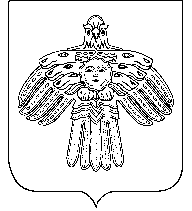 Администрациясельского поселения «Кажым»Администрациясельского поселения «Кажым»ШУÖМПОСТАНОВЛЕНИЕот01 ноября2016 г.№ № 03/11